Dragi otroci, pozdravljeni!Čas je za prijavo na 3. delavnico za 2. triado, zadnjo v letošnjem šolskem letu, z naslovom JAZ MOSTIŠČAR.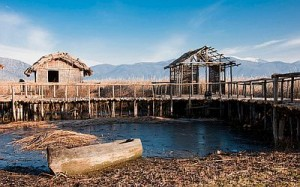 Program (prinesi s seboj!) je sledeč:Četrtek, 4. april 201315.00 - 15.30 Sprejem in nastanitev v mostišča, priprava postelj (Nina, Karmen, Lucija)15.30 - 17.00 Zgodovina o mostiščarjih (Nina, Karmen, Lucija)17.00 - 17.15 Malica mnjam (Nina, Mateja, Lucija)17.15 - 19.00 Anti-mostiščarsko: Izdelovanje plakatov, seminarskih nalog o mostiščarjih (Nina, Mateja, Tomaž)19.00 - 19.30 Večerja mnjam (Nina, Branka, Rok)19.30 - 21.30 Nočni pohod v park Tivoli (Nina, Branka, Rok)21.30 - 22.00 Tudi včasih so se kdaj pa kdaj umili: priprava na počitek (Nina, Branka, Rok, Dušan)Petek, 5. april 20137.00 Bujene (Dušan)7.30 - 8.00 Lov za zajtrkom (Nina, Tanja, Danijel)8.00 - 10.00 Izdelava mostišč (Saša O., Nina, Tanja)9.30 - 9.45 Malica mnjam (Tanja, Nina, Danijel)9.45 - 12.30 Odhod na lov (šport v telovadnici, na prostem, v žogicah ...) (Tanja, Nina, Gašper)12.30 - 13.00 Kosilo mnjam (Tanja, Nina, Danijel)13.00 - 13.30 Pospravljanje mostišč  (Tanja, Nina, Mojca F.)13.30 - 14.30 Prosto na vrtu v žogicah  (Tanja, Nina, Mojca F.)Petek, 5. april 2013 – Starši13.00 do 14.30 Okrogla miza za starše – s profesorico glasbe na Zavodu za slepo ion slabovidno mladino gospo Nevo Laščak – informacije iz prve roke, nadaljevalni delŠe to:Staršem lahko sporočite, da lahko bivajo v Zavodu, če ni druge možnosti. Plača se prehrana. Prijavijo se na enakem obrazcu kot vi – pod rubriko Posebnosti.Prijaviti se je potrebno najkasneje do srede, 27. marca 2013, s priloženo prijavnico. Lp vsem,Nina _____________________________________________mag. Nina Čelešnik Kozamernik,prof., tiflopedagoginjaZavod za slepo in slabovidno mladinoLangusova ulica 81000 Ljubljanawww.zssm.sicelesniknina@gmail.com